ASSURANCE STATUTAIRE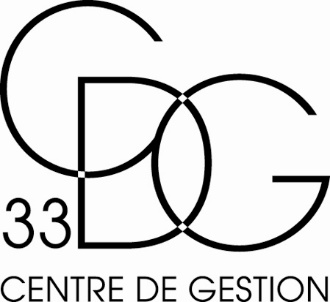 2023 – FICHE DE RENSEIGNEMENTSFiche de renseignements DE LA COLLECTIVITE - annee 2023NOM DE LA COLLECTIVITE : ADRESSE :	……………………………………………………………………………………………………………………………………………………………………………………………………….	JOURS et HEURES D’OUVERTURE : ………………………………………………………………………………….PERSONNE CHARGEE DU RENOUVELLEMENT DU CONTRAT CNP ASSURANCES :NOM – Prénom :		N° TEL :	Fonction :		COURRIEL :	PERSONNE CHARGEE DES DOSSIERS DE REMBOURSEMENT :NOM :		N° TEL :	Fonction :		COURRIEL :	